Пример статьи для благотворительной группы в ВК (тематика: воспоминания из детства)Вы часто вспоминаете свое детство? Какое воспоминание осталось в памяти яркой вспышкой, эмоцией, на всю жизнь? 
У всех наверно в детстве было "свое" место. Там, где собирались все "наши" со двора. Было, да?
У нас вот поляна была. Огромная такая, заросшая. Мы жили на отшибе села, и стадион был далеко, а детворы в округе много.
И, вот, общими усилиями сделали мы там ворота, разметку. Получилось футбольное поле. Играли все. И отцы и дети. И девчонки на воротах стояли. И голы забивали. С этой поляны начался и мой футбол  
А вечерами жгли костры, прыгали через них и пекли картошку. Не было тогда у нас телефонов. Смотрели на восходящую луну, и гадали, сколько времени сейчас, и сколько ещё можно провести на поляне, чтобы "мама завтра выпустила" 
С тех пор много времени прошло, произошло. Много переосмыслить пришлось, а воспоминания свежи... Проезжал недавно мимо, а она снова заросла... Пустеет родное село.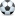 